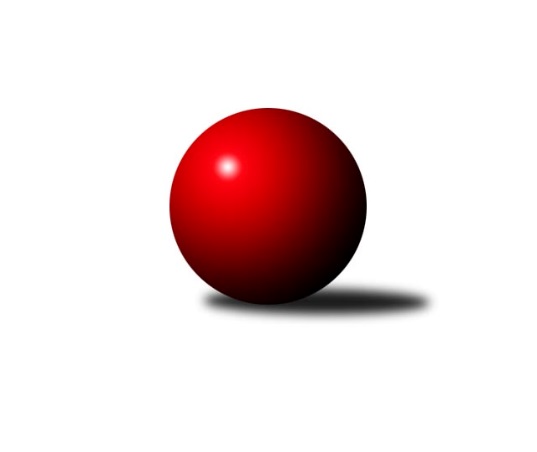 Č.1Ročník 2020/2021	11.9.2020Nejlepšího výkonu v tomto kole: 2365 dosáhlo družstvo: Červený Kostelec CVýchodočeská soutěž skupina A 2020/2021Výsledky 1. kolaSouhrnný přehled výsledků:Nová Paka C	- Rokytnice C	2:14	2091:2361		10.9.Červený Kostelec C	- Jilemnice A	12:4	2365:2171		11.9.České Meziříčí B	- Vrchlabí D		dohrávka		termín neurčenTabulka družstev:	1.	Rokytnice C	1	1	0	0	14 : 2 	 	 2361	2	2.	Červený Kostelec C	1	1	0	0	12 : 4 	 	 2365	2	3.	Dobruška B	0	0	0	0	0 : 0 	 	 0	0	4.	České Meziříčí B	0	0	0	0	0 : 0 	 	 0	0	5.	Vrchlabí D	0	0	0	0	0 : 0 	 	 0	0	6.	Jilemnice A	1	0	0	1	4 : 12 	 	 2171	0	7.	Nová Paka C	1	0	0	1	2 : 14 	 	 2091	0Podrobné výsledky kola:	 Nová Paka C	2091	2:14	2361	Rokytnice C	Eva Šurdová	 	 149 	 149 		298 	 0:2 	 432 	 	227 	 205		Radek Novák	Jaroslav Weihrauch *1	 	 171 	 179 		350 	 0:2 	 378 	 	187 	 191		Filip Hanout	Jakub Soviar	 	 166 	 162 		328 	 0:2 	 401 	 	193 	 208		Zdeněk Novotný nejst.	Jan Soviar	 	 191 	 186 		377 	 0:2 	 418 	 	211 	 207		Jaroslav Vízek	Jaroslav Gottstein	 	 174 	 191 		365 	 2:0 	 333 	 	144 	 189		Filip Vízek	Daniel Válek	 	 202 	 171 		373 	 0:2 	 399 	 	185 	 214		Zuzana Hartychovározhodčí: Jan Soviarstřídání: *1 od 50. hodu Lenka HavlínováNejlepší výkon utkání: 432 - Radek Novák	 Červený Kostelec C	2365	12:4	2171	Jilemnice A	Zdeněk Kejzlar	 	 202 	 174 		376 	 0:2 	 388 	 	198 	 190		Libor Šulc	Pavel Janko	 	 193 	 188 		381 	 2:0 	 349 	 	177 	 172		Hana Vrabcová	František Adamů st.	 	 204 	 204 		408 	 2:0 	 367 	 	199 	 168		František Zuzánek *1	Kamil Mýl	 	 214 	 193 		407 	 2:0 	 284 	 	140 	 144		Kateřina Slezáková	Antonín Škoda	 	 222 	 190 		412 	 2:0 	 359 	 	177 	 182		Květoslava Milotová	Jindřich Kašpar	 	 201 	 180 		381 	 0:2 	 424 	 	218 	 206		Lukáš Sýsrozhodčí: Zdeněk Kejzlarstřídání: *1 od 51. hodu Pavel MüllerNejlepší výkon utkání: 424 - Lukáš SýsPořadí jednotlivců:	jméno hráče	družstvo	celkem	plné	dorážka	chyby	poměr kuž.	Maximum	1.	Radek Novák 	Rokytnice C	432.00	290.0	142.0	6.0	1/1	(432)	2.	Lukáš Sýs 	Jilemnice A	424.00	283.0	141.0	7.0	1/1	(424)	3.	Jaroslav Vízek 	Rokytnice C	418.00	288.0	130.0	11.0	1/1	(418)	4.	Antonín Škoda 	Červený Kostelec C	412.00	269.0	143.0	8.0	1/1	(412)	5.	František Adamů  st.	Červený Kostelec C	408.00	286.0	122.0	5.0	1/1	(408)	6.	Kamil Mýl 	Červený Kostelec C	407.00	286.0	121.0	8.0	1/1	(407)	7.	Zdeněk Novotný  nejst.	Rokytnice C	401.00	306.0	95.0	12.0	1/1	(401)	8.	Zuzana Hartychová 	Rokytnice C	399.00	285.0	114.0	16.0	1/1	(399)	9.	Libor Šulc 	Jilemnice A	388.00	256.0	132.0	5.0	1/1	(388)	10.	Pavel Janko 	Červený Kostelec C	381.00	268.0	113.0	5.0	1/1	(381)	11.	Jindřich Kašpar 	Červený Kostelec C	381.00	273.0	108.0	8.0	1/1	(381)	12.	Filip Hanout 	Rokytnice C	378.00	268.0	110.0	17.0	1/1	(378)	13.	Jan Soviar 	Nová Paka C	377.00	273.0	104.0	11.0	1/1	(377)	14.	Zdeněk Kejzlar 	Červený Kostelec C	376.00	276.0	100.0	14.0	1/1	(376)	15.	Daniel Válek 	Nová Paka C	373.00	255.0	118.0	13.0	1/1	(373)	16.	Jaroslav Gottstein 	Nová Paka C	365.00	258.0	107.0	8.0	1/1	(365)	17.	Květoslava Milotová 	Jilemnice A	359.00	264.0	95.0	15.0	1/1	(359)	18.	Hana Vrabcová 	Jilemnice A	349.00	245.0	104.0	13.0	1/1	(349)	19.	Filip Vízek 	Rokytnice C	333.00	234.0	99.0	18.0	1/1	(333)	20.	Jakub Soviar 	Nová Paka C	328.00	261.0	67.0	23.0	1/1	(328)	21.	Eva Šurdová 	Nová Paka C	298.00	239.0	59.0	28.0	1/1	(298)	22.	Kateřina Slezáková 	Jilemnice A	284.00	214.0	70.0	25.0	1/1	(284)Sportovně technické informace:Starty náhradníků:registrační číslo	jméno a příjmení 	datum startu 	družstvo	číslo startu
Hráči dopsaní na soupisku:registrační číslo	jméno a příjmení 	datum startu 	družstvo	26464	Kateřina Slezáková	11.09.2020	Jilemnice A	14772	Libor Šulc	11.09.2020	Jilemnice A	Program dalšího kola:2. kolo18.9.2020	pá	17:00	Vrchlabí D - Červený Kostelec C	18.9.2020	pá	17:00	Jilemnice A - Nová Paka C	18.9.2020	pá	17:00	Dobruška B - České Meziříčí B				-- volný los -- - Rokytnice C	Nejlepší šestka kola - absolutněNejlepší šestka kola - absolutněNejlepší šestka kola - absolutněNejlepší šestka kola - absolutněNejlepší šestka kola - dle průměru kuželenNejlepší šestka kola - dle průměru kuželenNejlepší šestka kola - dle průměru kuželenNejlepší šestka kola - dle průměru kuželenNejlepší šestka kola - dle průměru kuželenPočetJménoNázev týmuVýkonPočetJménoNázev týmuPrůměr (%)Výkon1xRadek NovákRokytnice C4321xRadek NovákRokytnice C115.694321xLukáš SýsJilemnice 4241xJaroslav VízekRokytnice C111.944181xJaroslav VízekRokytnice C4181xLukáš SýsJilemnice 110.034241xAntonín ŠkodaČ. Kostelec C4121xZdeněk Novotný nejst.Rokytnice C107.394011xFrantišek Adamů st.Č. Kostelec C4081xAntonín ŠkodaČ. Kostelec C106.924121xKamil MýlČ. Kostelec C4071xZuzana HartychováRokytnice C106.85399